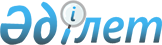 О признании утратившими силу некоторых решений Правительства Республики КазахстанПостановление Правительства Республики Казахстан от 22 апреля 2021 года № 258.
      Правительство Республики Казахстан ПОСТАНОВЛЯЕТ:
      1. Признать утратившими силу некоторые решения Правительства Республики Казахстан согласно приложению к настоящему постановлению.
      2. Настоящее постановление вводится в действие со дня его подписания и подлежит официальному опубликованию. Перечень утративших силу некоторых решений Правительства Республики Казахстан
      1. Постановление Кабинета Министров Республики Казахстан от 11 ноября 1992 года № 949 "Об утверждении порядка выдачи охранных документов Республики Казахстан на изобретения, промышленные образцы, товарные знаки и знаки обслуживания, защищенные охранными документами СССР".
      2. Постановление Кабинета Министров Республики Казахстан от 11 августа 1994 года № 896 "Об утвеpждении Положения о служебных изобpетениях, полезных моделях и пpомышленных обpазцах, создаваемых в Республике Казахстан".
      3. Пункт 13 постановления Правительства Республики Казахстан от 9 августа 1996 года № 987 "О внесении изменений в некоторые решения Правительства Республики Казахстан".
					© 2012. РГП на ПХВ «Институт законодательства и правовой информации Республики Казахстан» Министерства юстиции Республики Казахстан
				
      Премьер-Министр
Республики Казахстан 

А. Мамин
Приложение
к постановлению Правительства
Республики Казахстан
от 22 апреля 2021 года № 258